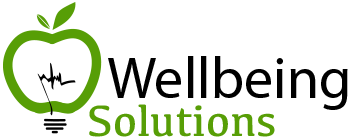 MEDICO/A EMPRESA AUTOMOCIÓNSeleccionamos para una de las empresas del sector de la automoción principales del sector a un/a licenciado/a en medicina para liderar el servicio médico de la empresa incorporándose al dispensario asistencial que la entidad dispone en su planta del Vendrell, Tarragona.El/la profesional a incorporar ejercerá las siguientes funciones: Realización de pruebas diagnósticasSeguimiento de ITAtención asistencial Interlocución con MATEPSS y sistema públicoReuniones e interlocución con equipo de PRL y VS Informes médicos Memorias de actividad Informes de accidentalidad Gestión del botiquín Registro de historias clínicasRequisitos:Licenciatura en medicinaValorable formación en medicina laboral/empresaExperiencia mínima de 3 añosCastellano Carnet de conducir y vehículo propioSe ofrece:Contratación estableRetribución: 40K€- 48K€ SBAHorario de 8h a 17hIncorporación inmediataPersona de contacto: Laia               email: rrhh@wellbeingsolutions.es                    Teléfono: 652956696